ПРОЕКТ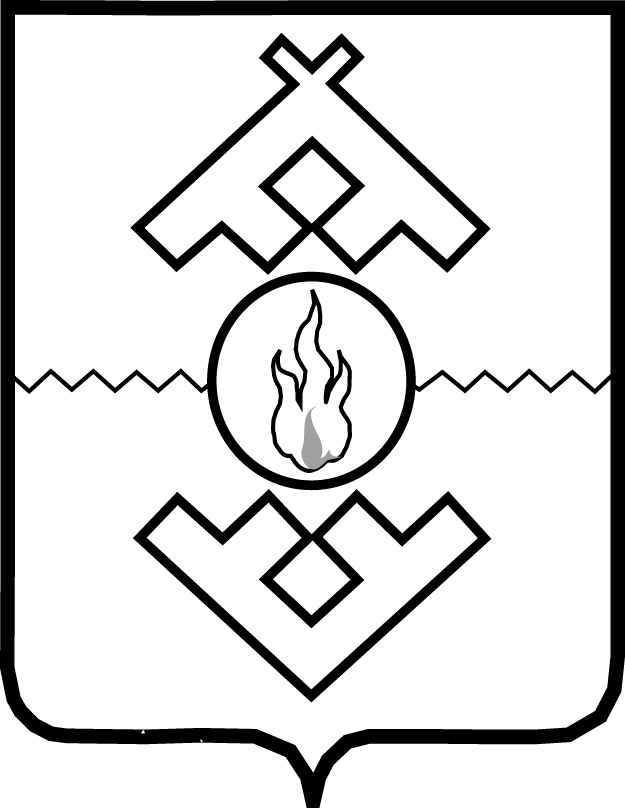 Департамент природных ресурсов, экологии и агропромышленного комплекса Ненецкого автономного округа ПРИКАЗот «__» ________ 201_ № __-пг. Нарьян-МарО внесении изменений в Административный регламент исполнения государственной функции по осуществлению государственного контроля за предоставлением деклараций об объеме розничнойпродажи алкогольной и спиртосодержащей продукцииВ соответствии со статьёй 30 закона Ненецкого автономного округа                     от 03.02.2006 № 673-оз «О нормативных правовых актах Ненецкого автономного округа» ПРИКАЗЫВАЮ:1. Утвердить изменения в Административный регламент исполнения государственной функции по осуществлению государственного контроля                             за предоставлением деклараций об объеме розничной продажи алкогольной                    и спиртосодержащей продукции, утвержденный приказом Департамента природных ресурсов, экологии и агропромышленного комплекса Ненецкого автономного округа от 10.11.2016 № 78-пр, согласно Приложению.2. Настоящий приказ вступает в силу со дня его официального опубликования.Руководитель Департамента                                                         С.А. АндрияновПриложениек приказу Департамента природных ресурсов, экологии и агропромышленного комплекса Ненецкого автономного округа
от __.__.201_ № __-п«О внесении изменений в Административный регламент исполнения государственной функции по осуществлению государственного контроля за предоставлением деклараций об объеме розничной продажи алкогольной и спиртосодержащей продукции»Изменения в Административный регламент исполнения государственной функции по осуществлению государственного контроля за предоставлением деклараций об объеме розничной продажи алкогольной и спиртосодержащей продукции1. Дополнить пунктом 2.1. следующего содержания:«2.1. Государственный контроль осуществляется в отношении организаций, осуществляющих розничную продажу алкогольной продукции и (или) спиртосодержащей непищевой продукции с содержанием этилового спирта более 25 процентов объема готовой продукции, сельскохозяйственных товаропроизводителей (организаций, индивидуальных предпринимателей, крестьянских (фермерских) хозяйств), признаваемых таковыми в соответствии с Федеральным законом от 29.12.2006 № 264-ФЗ «О развитии сельского хозяйства», осуществляющих розничную продажу (при наличии соответствующей лицензии) вина, игристого вина (шампанского), а также организаций и индивидуальных предпринимателей, осуществляющих розничную продажу пива и пивных напитков, сидра, пуаре и медовухи (далее – юридические лица и индивидуальные предприниматели).». 2. Пункт 3 изложить в следующей редакции:«3. Перечень нормативных правовых актов, регулирующих исполнение государственной функции:1) Кодекс Российской Федерации об административных правонарушениях («Собрание законодательства Российской Федерации», 2002, № 1, ст. 1);2) Федеральный закон от 22.11.1995 № 171-ФЗ «О государственном регулировании производства и оборота этилового спирта, алкогольной                              и спиртосодержащей продукции и об ограничении потребления (распития) алкогольной продукции» («Собрание законодательства РФ», 27.11.1995, № 48,              ст. 4553);3) Федеральный закон от 26.12.2008 № 294-ФЗ «О защите прав юридических лиц и индивидуальных предпринимателей при осуществлении государственного контроля (надзора) и муниципального контроля» («Российская газета», № 266, 30.12.2008);4) постановление Правительства Российской Федерации от 09.08.2012 № 815 «О представлении деклараций об объеме производства, оборота и (или) использования этилового спирта, алкогольной и спиртосодержащей продукции,              об использовании производственных мощностей, об объеме собранного винограда и использованного для производства винодельческой продукции винограда» (далее – Правила предоставления деклараций) («Собрание законодательства РФ», 20.08.2012, № 34, ст. 4735);5) приказ Федеральной службы по регулированию алкогольного рынка                         от 23.08.2012 № 231 «О Порядке заполнения деклараций об объеме производства, оборота и (или) использования этилового спирта, алкогольной                                            и спиртосодержащей продукции, об использовании производственных мощностей» («Российская газета», № 210, 13.09.2012);6) приказ Федеральной службы по регулированию алкогольного рынка от 05.08.2013 № 198 «О формате представления в форме электронного документа деклараций об объеме производства, оборота и (или) использования этилового спирта, алкогольной и спиртосодержащей продукции, об использовании производственных мощностей»;7) закон Ненецкого автономного округа от 15.06.2006 № 731-оз                              «Об упорядочении оборота этилового спирта, алкогольной и спиртосодержащей продукции и об ограничении потребления (распития) алкогольной продукции на территории Ненецкого автономного округа» («Няръяна Вындер», № 111, 30.06.2006);8) постановление Администрации Ненецкого автономного округа                     от 30.09.2011 № 216-п «О разработке и утверждении административных регламентов исполнения государственных функций и административных регламентов предоставления государственных услуг» («Сборник нормативных правовых актов Ненецкого автономного округа», № 28, 14.10.2011, № 30, 15.11.2011);9) постановление Администрации Ненецкого автономного округа                             от 16.12.2014 № 485-п «Об утверждении Положения о Департаменте природных ресурсов, экологии и агропромышленного комплекса Ненецкого автономного округа» («Сборник нормативных правовых актов Ненецкого автономного округа          № 52 (часть 2) от 23.12.2014);10) постановление Администрации Ненецкого автономного округа от 28.06.2012 № 176-п «Об организации и осуществлении органами исполнительной власти Ненецкого автономного округа регионального государственного контроля (надзора), изменении и признании утратившими силу некоторых постановлений Администрации Ненецкого автономного округа» («Сборник нормативных правовых актов Ненецкого автономного округа», № 21, 04.07.2012);иные нормативные правовые акты Российской Федерации и Ненецкого автономного округа, регламентирующие правовые отношения в рассматриваемой сфере, а также настоящий Административный регламент.».3. Пункт 4 изложить в следующей редакции:«4. Предметом государственного контроля является оценка соблюдения юридическими лицами и индивидуальными предпринимателями обязательных требований при предоставлении деклараций об объеме розничной продажи алкогольной (за исключением пива и пивных напитков, сидра, пуаре и медовужи) и спиртосодержащей продукции, об объеме розничной продажи пива, пивных напитков, сидра, пуаре и медовухи (далее – декларации), а именно:1) порядка и сроков представления деклараций, установленных Правилами предоставления деклараций;2) формата представления в форме электронного документа деклараций об объеме производства, оборота и (или) использования этилового спирта, алкогольной и спиртосодержащей продукции, об использовании производственных мощностей, утвержденного приказом Федеральной службы по регулированию алкогольного рынка от 05.08.2013 № 198;3) Порядка заполнения деклараций об объемах производства, оборота и (или) использования этилового спирта, алкогольной и спиртосодержащей продукции, об использовании производственных мощностей, утвержденного приказом Федеральной службы по регулированию алкогольного рынка от 23.08.2012 № 231.».4. Пункт 5 изложить в следующей редакции:«5. Государственный контроль осуществляется должностными лицами Департамента, уполномоченными на осуществление государственного контроля в соответствии с пунктом 3 Перечня органов исполнительной власти Ненецкого автономного округа и их должностных лиц, уполномоченных на осуществление регионального государственного контроля (надзора) в соответствующих сферах деятельности, утвержденного постановлением Администрации Ненецкого автономного округа от 28.06.2012 № 176-п.».5. Пункт 8 изложить в следующей редакции:«8. Основными задачами государственного контроля является предупреждение, выявление и пресечение нарушений обязательных требований представления деклараций.».6. Пункт 13 изложить в следующей редакции:«13. Декларации представляются  ежеквартально, не позднее 20-го числа месяца, следующего за отчетным кварталом в органы исполнительной власти субъектов Российской Федерации по месту регистрации юридического лица, индивидуального предпринимателя, осуществляющего розничную продажу алкогольной продукции.При обнаружении юридическим лицом, индивидуальным предпринимателем фактов неотражения или неполноты отражения в декларации необходимых сведений, а также ошибок (искажений), допущенных в истекшем отчетном периоде, юридическое лицо, индивидуальный предприниматель представляет корректирующие декларации, содержащие сведения (дополнения), уточняющие сведения, содержащиеся в декларациях, представленных ранее.Корректирующие декларации  представляются до истечения срока подачи деклараций за квартал, следующий за отчетным кварталом, с обоснованием причин, вызвавших неполноту или недостоверность представленных сведенийКопии деклараций, представляемых в органы исполнительной власти субъектов Российской Федерации, юридические лица, осуществляющие розничную продажу и индивидуальные предприниматели направляют в Федеральную службу по регулированию алкогольного рынка в электронной форме в течение суток после представления деклараций в Департамент.При представлении деклараций, в форме электронного документа используется формат, установленный Федеральной службой по регулированию алкогольного рынка. Департамент для приема указанных деклараций используют программное обеспечение указанной Службы.».7. В пункте 17 слова «в абзаце 2 и 4» заменить словами «в абзаце 1 и 3».8. В пункте 18 слова «в абзаце 2» заменить словами «в абзаце 1».9. В пункте 19 слова «в абзаце 4» заменить словами «в абзаце 3».10. В пункте 21 слова «в абзаце 2 и 4» заменить словами «в абзаце 1 и 3»._____________